Сценарий RelaxVapeКадр 1: п1 в вейпшопе с п2 рядом с прилавком. За прилавком стоит продавец в футболке с лого (п3) П1: Крутое место, согласен? Здесь всегда отличная атмосфера, работают профессионалы, а новые точки открываются по всей стране. Хочешь стать частью большого проекта? Кадр 2: п1 и п2 перемещаются в офисный отдел (более рабочая официальная обстановка типа бухгалтерии). П1 сидит за столом напротив П2, на столе документы и договор для подписиП1: Скажу сразу, отбор кандидатов у нас непростой, ждем во франчайзи только профи. Но если пройдешь, плюшки будут ого! Мы ценим партнеров и делаем их работу проще. Смотри, что у нас есть. Начнем с разных форматов. Хочешь открыть точку в торговом центре, магазин в фасаде или павильон на улице? Выбирай, что нравится. Кадр 3: п1 и п2 телепортируются в налоговую: офисное пространство с рабочими столами, вокруг ходят работники налоговой П1: С RelaxVape ты получишь поддержку на каждом этапе. Это регистрация ИП, ЭЦП и СБИС. Наши юристы помогут на каждом шаге: предоставят типовые договоры, будут представлять в разных инстанциях. Бизнес-модель уже проверена, никаких мутных моментов — ответим на все вопросы, поможем не ошибиться на старте. Кадр 4: перемещаются в маркетинговый отдел: стоят у доски с графиком и даннымиП1: А ещё у нас сильные дизайнеры, пиарщики и маркетологи. Они много работали, чтобы RelaxVape стал узнаваемым брендом, продумали внешний вид торговых точек, рекламную кампанию и другие важные детали. Кадр 5: ИТ-отдел, люди в футболках с лого печатают за компьютерамиП1: Программисты тоже на высоте. Благодаря им у нас есть система информирования партнеров и служебные чаты. Кадр 5: опять вейпшоп, прилавок, на фоне посетители, п1 и п2 перед прилавкомП1: Видишь, как все продумано? Чтобы оставаться на высоком уровне, мы ищем таких же сильных франчайзи. Думаю, ты отлично подходишь. Развивай навыки вместе с компанией, становись частью комьюнити и узнавай единомышленников. Присоединяйся и покажи, на что ты способен с RelaxVape! 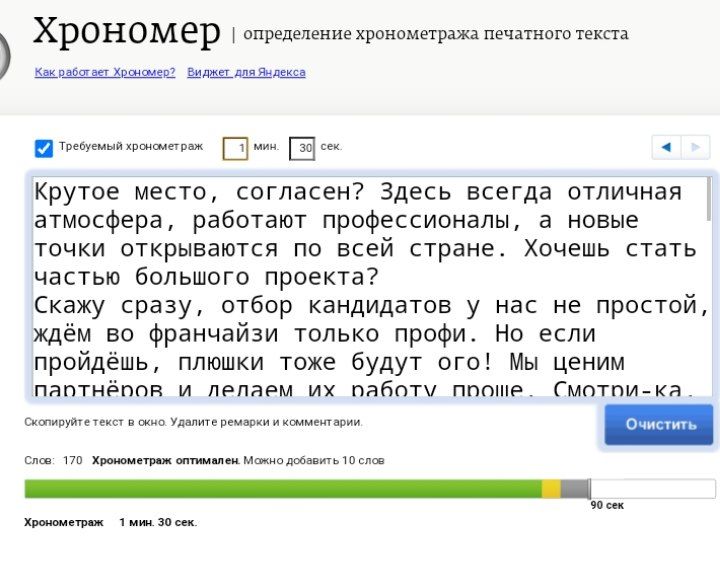 